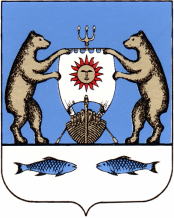 Российская Федерация Новгородская область Новгородский районАдминистрация Борковского сельского поселенияП О С Т А Н О В Л Е Н И Еот 25.12.2018 № 273 д. Борки О внесении изменений в Состав  комиссии по соблюдению требований к служебному поведению муниципальных служащих и урегулированию конфликта интересов на муниципальной службе в Администрации Борковского сельского поселения, утвержденный постановлением от 17.10.2014 № 155          В соответствии с Уставом Борковского сельского поселения Администрация Борковского сельского поселенияПОСТАНОВЛЯЕТ:         1. Внести изменения в Состав комиссии по соблюдению требований к служебному поведению муниципальных служащих, и урегулированию конфликта интересов, утвержденный постановлением Администрации Борковского сельского поселения от 17.10.2014 № 155, а именно:1.1. Изложить состав комиссии по соблюдению требований к служебному поведению муниципальных служащих и урегулированию конфликта интересов на муниципальной службе в Администрации Борковского сельского поселения, утвержденный постановлением Администрации Борковского сельского поселения от 17.10.2014 № 155 «О комиссии по соблюдению требований к служебному поведению муниципальных служащих и урегулированию конфликта интересов на муниципальной службе в Администрации Борковского сельского поселения» в следующей редакции:Сафарова Екатерина Викторовна – председатель комиссии,Заместитель Главы Администрации Борковского сельского поселенияКондакова Светлана Николаевна – заместитель председателя комиссии, Главный специалист Администрации Борковского сельского поселенияКарпина Любовь Петровна – секретарь комиссии,Служащий 1 категории Администрации Борковского сельского поселенияЧлены комиссии:Брагина Любовь Вениаминовна – председатель Совета ветеранов Борковского сельского поселенияМиронова Оксана Владимировна - председатель комитета муниципальной службы Администрации Новгородского муниципального районапредставитель научных организаций и образовательных учреждений среднего, высшего и дополнительного профессионального образования, деятельность которых связана с государственной и муниципальной службой (1 человек) (по согласованию);представитель Общественного Совета Администрации Борковского сельского поселения (1 человек) (по согласованию).2. Опубликовать настоящее постановление в муниципальной газете «Борковский вестник» и разместить на официальном сайте Администрации Борковского сельского поселения в информационно – телекоммуникационной сети «Интернет» по адресу: www.borkiadm.ru.Глава АдминистрацииБорковского сельского поселения				                   С.Г.Иванова